PROTOCOLS FOR CANDIDATES’ FORUM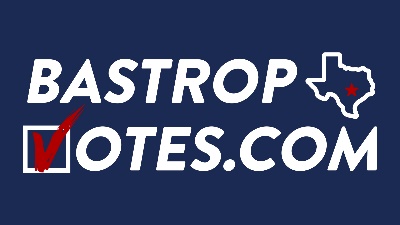 Bastrop City Council Place 2 & 4Thursday, April 15, 20215:30-6:30pmCandidates will be provided the same information.A candidate who does not attend cannot otherwise be represented, either by another individual or a prepared statement. If only one candidate is in attendance, there will be no forum for that office and the candidate present will not be permitted to make a formally sponsored statement. Questions will not be made available to candidates in advance of the forum. Each candidate will be allotted the following:A 2-minute (120-second) opening statement (uncontested place)A 2-minute (120-second) opening statement (contested place)A 1 1/2-minute (90 second) response to each questionA 1-minute (60 second) rebuttal if candidate is asked question firstA 2-minute (120 second) closing statementA 1 1/2-minute (90 second) response for questions from the floor if time permitsOrder of statements and questions:The order of the opening statements will be determined by alphabetical order for each office.First question: The first responder will be the candidate who was second to make his/her opening statement. Subsequent questions will alternate between the candidates.To allow time for the closing statements, a total of 12 questions will be asked.The timer will keep the candidates and moderator apprised of remaining time.If a candidate is in mid-sentence when the “Stop” sign is shown, he/she may complete that sentence in as few words as possible.If a candidate attempts to exceed his/her time allotment, the Moderator will inform the candidate that the allotted time has expired and direct the forum continue to the next candidate.